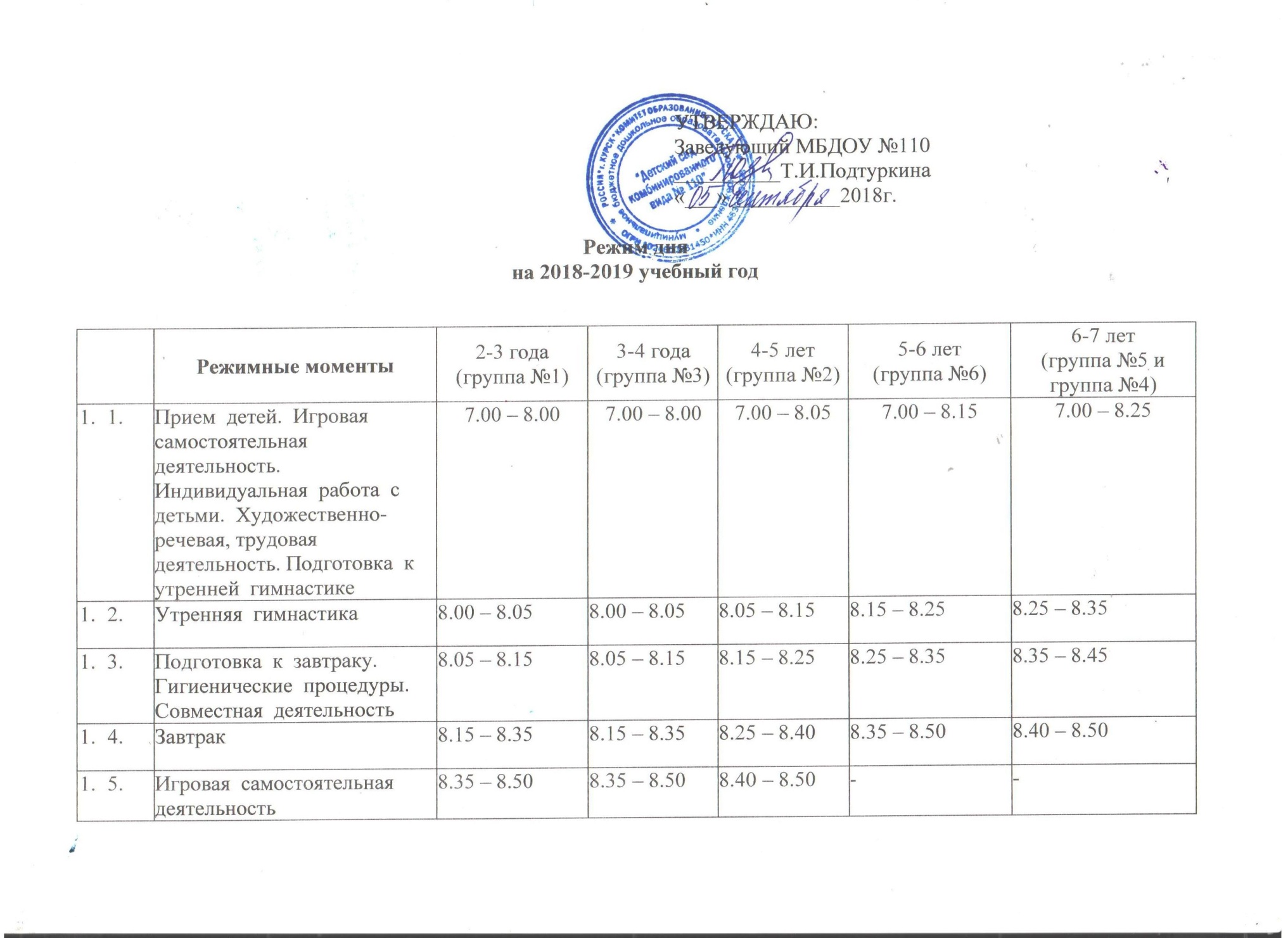 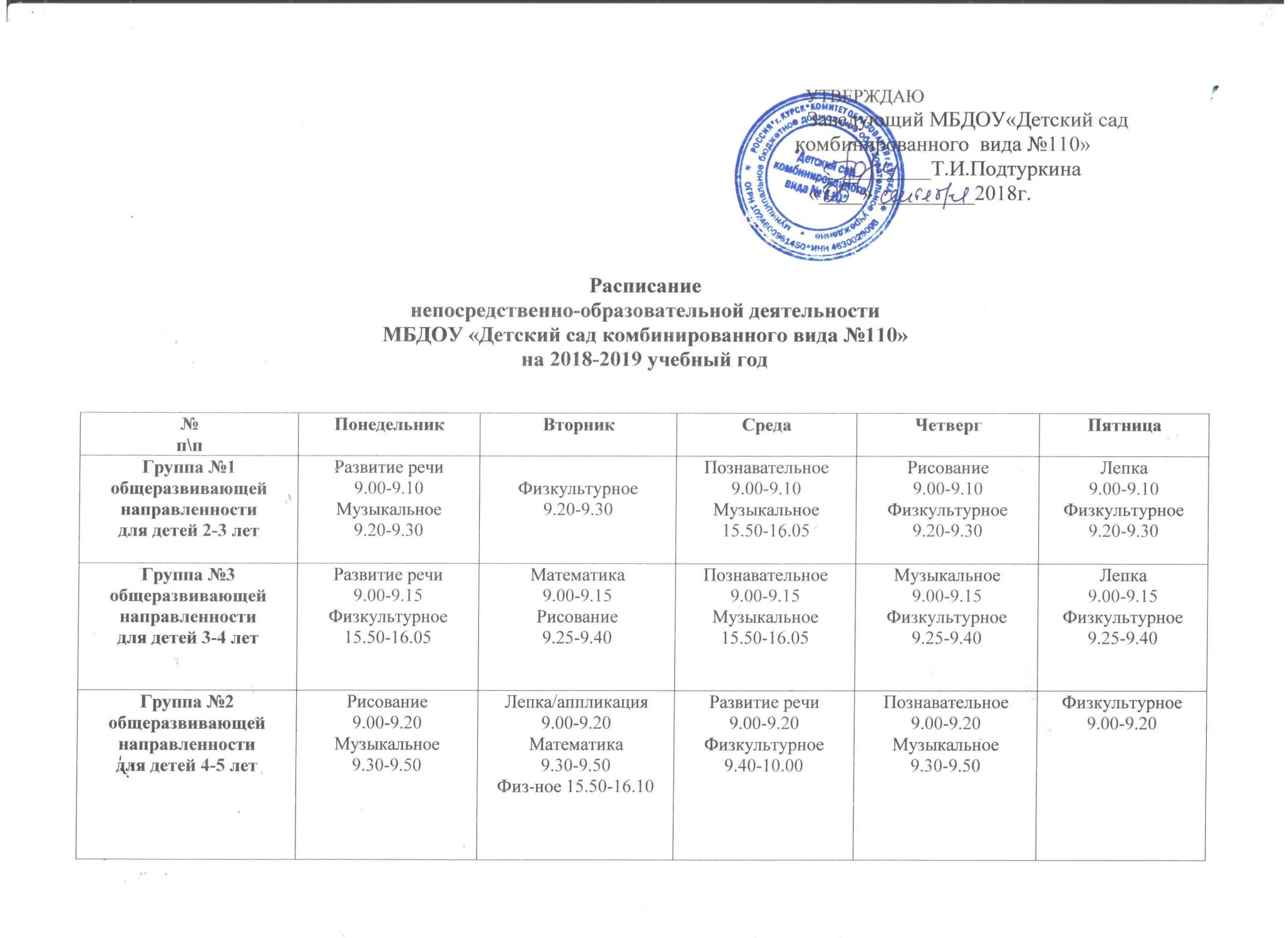 6.Подготовка  к организованной  образовательной  деятельности8.50 - 9.008.50 - 9.008.50 - 9.008.50 - 9.008.50 - 9.007.Организованная   образовательная  деятельность  по  подгруппам9.00 – 9.109.00 – 9.409.00 – 10.009.00 – 10.059.00 – 11.058.                Игровая  самостоятельная  деятельность9.20 – 9.509.50 – 10.209.50 – 10.30--9.                Подготовка   к прогулке. Одевание. Совместная  деятельность9.50 – 10.1010.40 – 11.0011.05 – 11.1510.             Прогулка  (наблюдение,  труд, подвижные  игры, игры  сюжетно-ролевого  характера,  индивидуальная  работа  с  детьми, самостоятельная  деятельность  детей)10.10 – 11.3010.20 – 11.5010.30 – 12.0511.00 – 12.2011.15 – 12.3011.             Возвращение  с   прогулки.  Раздевание. Совместная  деятельность.11.3011.5012.1012.2012.3012.             Подготовка   к  обеду. Гигиенические  процедуры.  Совместная  деятельность. (Дежурство с 5 лет)11.30 – 11.5011.50-12.0012.00 - 12.2012.20-12.3012.10– 12.2512.25-12.3012.20–12.3012.40–12.5013.             Обед11.30 – 11.5011.50-12.0012.00 - 12.2012.20-12.3012.10– 12.2512.25-12.3012.30 – 12.4512.50 – 13.1514.             Подготовка  ко  сну12.00 12.30 – 12.4012.30 – 12.4012.45 – 13.0012.55 – 13.0515.             Дневной  сон12.00 – 15.0012.40 – 15.0012.40 – 15.0013.00 – 15.0013.00 – 15.0016.             Постепенный  подъём  детей15.00–15.0515.00–15.0515.00–15.0515.00–15.0515.00–15.0517.             Воздушная  гимнастика  после  дневного  сна.15.05 – 15.1015.05 – 15.1015.05 – 15.1515.05 – 15.1515.05 – 15.1518.             Культурно-гигиенические навыки  (умывание, одевание, причесывание).Совместная  деятельность15.10 – 15.4015.10 – 15.4015.15 – 15.4015.15 – 15.4015.15 – 15.4019.             Полдник15.10 – 15.4015.10 – 15.4015.15 – 15.4015.15 – 15.4015.15 – 15.4020.             Организованная   образовательная  деятельность  Среда15.50-16.00П-к и В-к15.50-16.05Среда16.15-16.35П-к 16.10-16.35В-к ,среда. четверг 15.50-16.15Среда15.15-15.45гр.№5П-к 16.45-17.1521.             Игровая   самостоятельная  деятельность  детейСреда15.50-16.00П-к и В-к15.50-16.05Среда16.15-16.3522.             Подготовка  к  ужину.  Гигиенические  процедуры. Совместная  деятельность16.20 – 16.3016.25 – 16.3516.30 – 16.4016.40 – 17.0016.50 – 17.1023.             Ужин16.30 -16.5016.35 -16.5016.40 -16.5517.00-17.2017.10-17.3024.             Самостоятельная  деятельность  детей.  Вечерняя  прогулка16.50-19.0016.50-19.0016.50-19.0017.20-19.0017.30-19.0025.             Беседы  с родителями16.50-19.0016.50-19.0016.50-19.0017.20-19.0017.30-19.00Группа №4компенсирующейнаправленностидля детей 5-6 лет с нарушениями речиЛексико-грамматическое9.00-9.20Математика9.30-9.55Физкультурное15.50-16.15Лексико-грамматическое9.00-9.20Математика9.30-9.55Физкультурное15.50-16.15Лексико-грамматическое9.00-9.20Музыкальное9.30-9.55Физкультурное (на воздухе)11.15-11.40Звуковая культура речи9.00-9.20Рисование9.30-9.55Музыкальное15.50-16.15Познавательное9.00-9.20Физкультурное9.30-9.55Звуковая культура речи15.50-16.15Звуковая культура речи9.00-9.20Лепка9.30-9.55Группа №5комбинированнойнаправленностидля детей 6-7лет с нарушениями речиЛексико-грамматическое9.00-9.30Лепка/аппликация9.40-10.10Музыкальное10.20-10.50Лексико-грамматическое9.00-9.30Лепка/аппликация9.40-10.10Музыкальное10.20-10.50Лексико-грамматическое9.00-9.30Познавательное9.40-10.10Музыкальное10.20-10.50Математика9.00-9.30Физкультурное(на воздухе)10.40-11.00Лексико-грамматическое15.15-15.45Обучение  грамоте 9.00-9.30Рисование9.40-10.10Физкультурное10.30-11.00Лексико-грамматическое9.00-9.30Экология9.40-10.10Физкультурное 10.20-10.50Группа №6общеразвивающей направленностидля детей 6-7 летГруппа №6общеразвивающей направленностидля детей 6-7 летПознавательное9.00-9.30Лепка/аппликация9.40-10.10Физкультурное15.50-16.20Развитие речи9.00-9.30Музыкальное9.40-10.10Обучение грамоте10.20-10.10.50Математика9.00-9.30Физкультурное9.40-10.10Основы православия10.20-10.50Обучение грамоте9.00-9.30Экология9.45-10.15Физкультурное(на воздухе)11.00-11.30Рисование9.00-9.30Музыкальное9.40-10.10